Proiect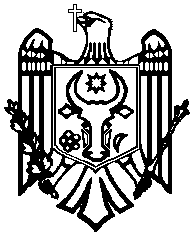      MINISTERUL FINANŢELOR	           МИНИСТЕРСТВО ФИНАНСОВ					       ФИНАНСОВ         AL REPUBLICII MOLDOVA                                               РЕСПУБЛИКИ МОЛДОВAORDINmun. Chişinău_______________________				Nr.______________________Pentru modificarea Instrucțiunii cu privire la plasarea,tranzacționarea și răscumpărarea Obligațiunilor de stat cu dobândă flotantă”În vederea realizării prevederilor art.16-19 din Legea nr.419/2006 cu privire la datoria sectorului public, garanțiile de stat şi recreditarea de stat (republicată în Monitorul Oficial al Republicii Moldova, 2014, nr.397-399, art.704), cu modificările ulterioare, ORDON:La pct.14 din Instrucțiunea cu privire la plasarea, tranzacționarea și răscumpărarea Obligațiunilor de stat cu dobândă flotantă, aprobată prin Ordinul ministrului finanțelor nr. 29/2019 (publicată în Monitorul Oficial al Republicii Moldova, 2019, nr.76–85, art.407), se modifică după cum urmează:În descrierea formulei, rândul al patrulea, după cuvântul „ratele” se completează cu cuvântul „nominale”, iar cifra „6” se substituie cu cifra „4”.Prezentul Ordin intră în vigoare la data publicării în Monitorul Oficial al Republicii Moldova. Ministru al Finanțelor	                                              Dumitru BUDIANSCHI